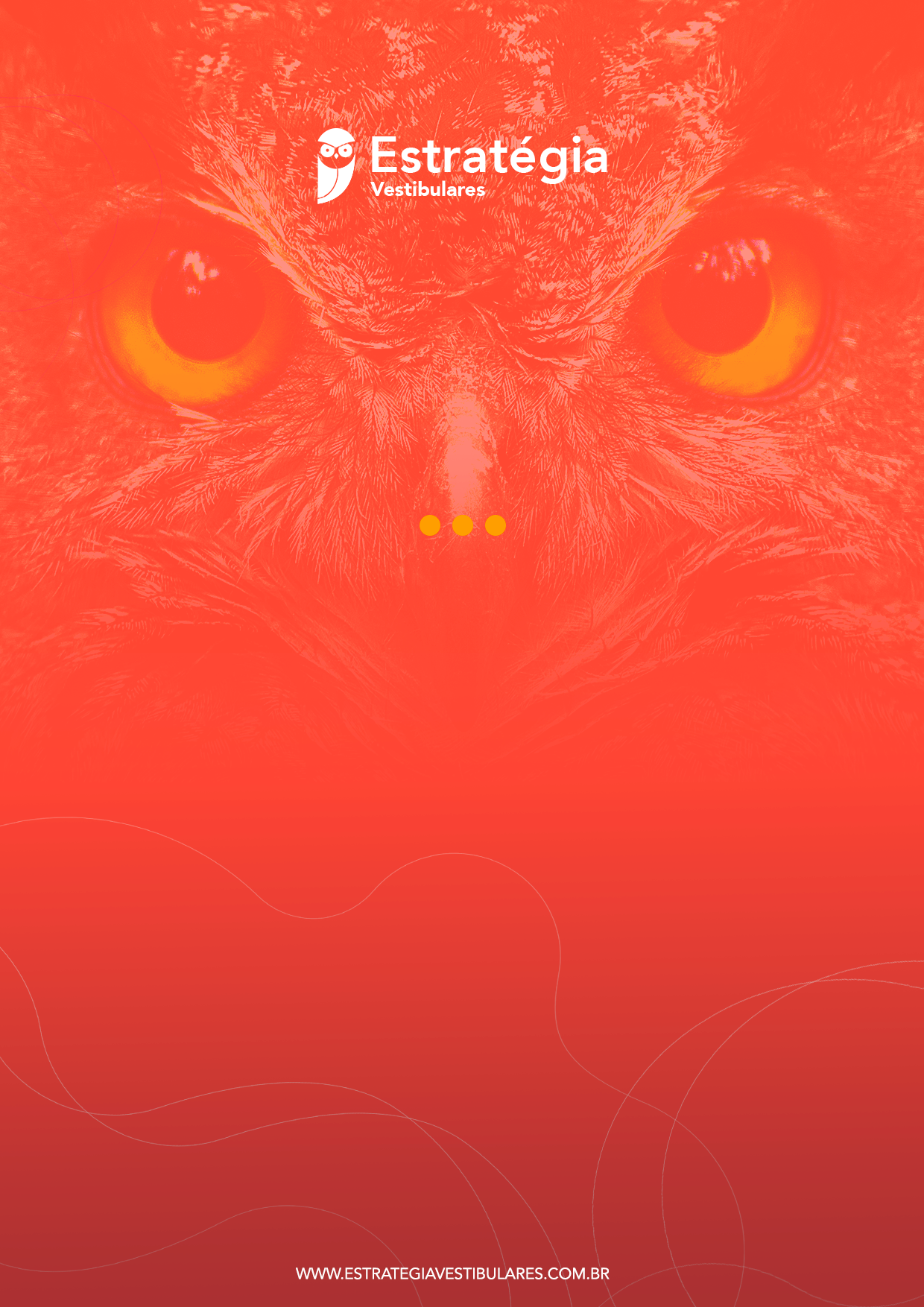 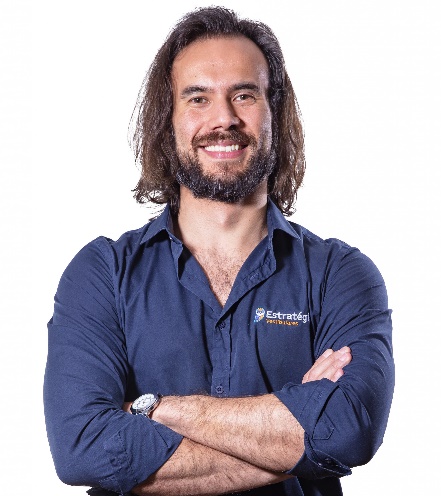 QUESTÕES COMENTADAS30 – (Estratégia Vestibulares 2021 – UNESP/2022.2ªFASE – Globalização – Prof. Saulo)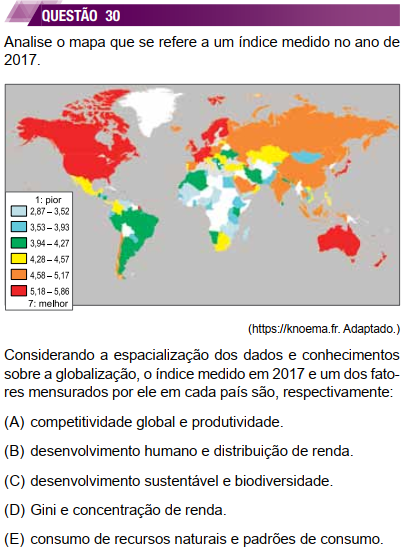 Comentáriosa) Correto. América Anglo-Saxônica, Oeste da Europa e Japão se destacam na competitividade global por causa da ciência, tecnologia, pesquisa, desenvolvimento e inovação, fazendo com que a produtividade industrial e dos serviços se elevem. b) Incorreto. O IDH varia de 0 a 1. Valores diferentes demonstrados na legenda.c) Incorreto. China e Índia estão em laranja no mapa, ou seja, deveria estar em uma categoria pior no que diz respeito ao desenvolvimento sustentável.d) Incorreto. O Índice Gini varia de 0 a 1.e) Incorreto. Os países emergentes consomem muitos recursos naturais, isto é, muitos seriam considerados piores e não melhores.Gabarito: a31 – (Estratégia Vestibulares 2021 – UNESP/2022.2ªFASE – Globalização – Prof. Saulo)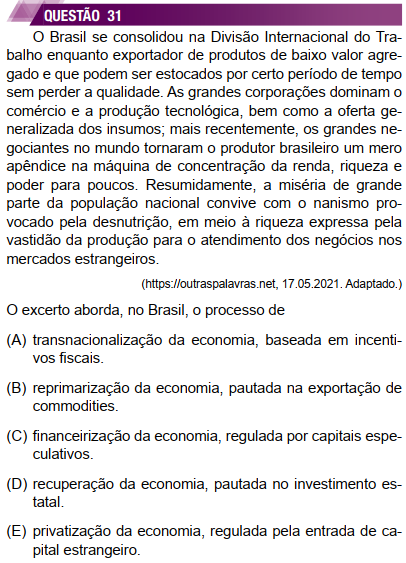 Comentários“produtos de baixo valor agregado” isso aponta para os produtos primários, ou seja, os provenientes da agricultura, pecuária e extrativismo. Soja, petróleo, minério de ferro etc. são cotados nas bolsas de valores, logo, são commodities. Gabarito: b32 – (Estratégia Vestibulares 2021 – UNESP/2022.2ªFASE – População – Prof. Saulo)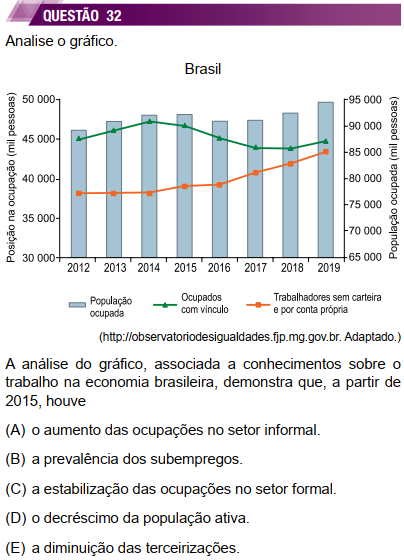 Comentáriosa) Correto. Setor informal diz respeito aos trabalhadores sem carteira de trabalho assinada.b) Incorreto. Ocupados com vínculo, pelo menos até 2019, ainda prevalece em relação ao subemprego.c) Incorreto. Se fosse estável, a linha verde não cairia.d) Incorreto. Seria um acréscimo, uma vez que a população brasileira apresenta bônus demográfico.e) Incorreto. Não dá para tirar essa conclusão com as informações, mas as terceirizações vêm aumentando no nosso país. Gabarito: a33 – (Estratégia Vestibulares 2021 – UNESP/2022.2ªFASE – Relevo – Prof. Saulo)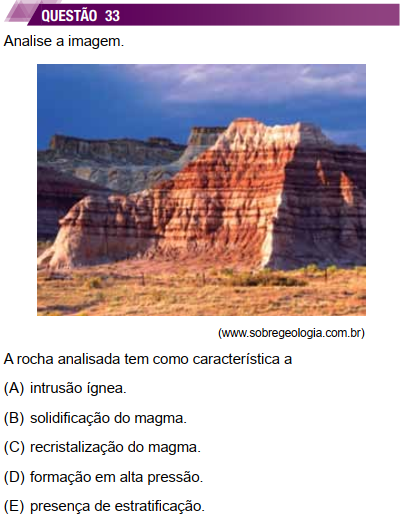 Comentáriosa) Incorreto. Rochas intrusivas se formam no interior da crosta terrestre.b) Incorreto. Rochas extrusivas não apresentam estratificação.c) Incorreto. A recristalização do magma não contém divisões visíveis a olho nu.d) Incorreto. Formação em alta pressão ocorre no interior da crosta terrestre.e) Correto. A fotografia demonstra várias linhas na horizontal, apontando para um processo de sedimentação em camadas, ou seja, uma divisão.Gabarito: e34 – (Estratégia Vestibulares 2021 – UNESP/2022.2ªFASE – Relevo – Prof. Saulo)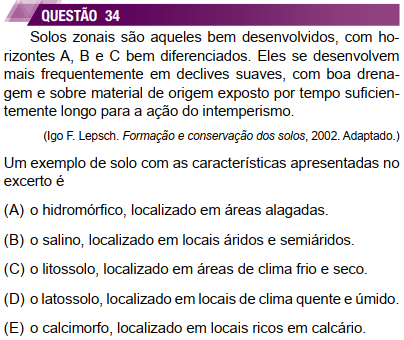 Comentários“bem desenvolvidos” diz respeito a um solo que sofreu muito intemperismo químico, ou seja, encontrado na zona intertropical e “boa drenagem” é uma característica dos latossolos. Gabarito: d35 – (Estratégia Vestibulares 2021 – UNESP/2022.2ªFASE – Meio Ambiente – Prof. Saulo)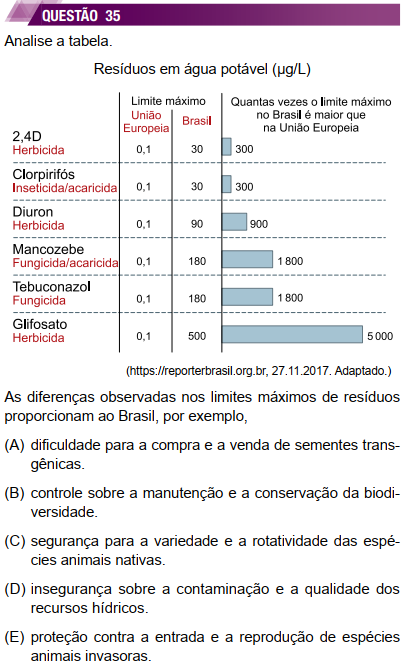 Comentáriosa) Incorreto. Muitas sementes transgênicas precisam de agroquímicos.b) Incorreto. Se tivesse controle e manutenção sobre a biodiversidade, o uso dos agrotóxicos seria muito menor.c) Incorreto. A utilização dos agroquímicos é enorme, então, não traz segurança.d) Correto. Muitos lençóis freáticos e aquíferos estão contaminados.e) Incorreto. Esses resíduos não garantem proteção.Gabarito: d36 – (Estratégia Vestibulares 2021 – UNESP/2022.2ªFASE – Meio Ambiente – Prof. Saulo)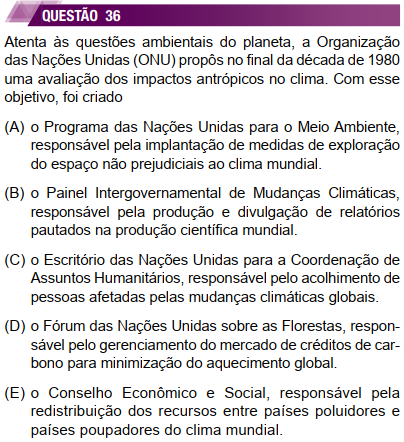 Comentáriosa) Incorreto. Voltado à proteção do meio ambiente e à promoção do desenvolvimento sustentável.b) Correto. “impactos antrópicos no clima”.c) Incorreto. A resolução teve como propósito aumentar a capacidade de resposta da ONU a emergências e desastres naturais.d) Incorreto. Criada para promover o diálogo intergovernamental sobre florestas e facilitar a adopção de políticas de conservação, gestão e desenvolvimento sustentável de todos os tipos de floresta.e) Incorreto. É a instância responsável por levar adiante o debate sobre o desenvolvimento sustentável em suas dimensões econômica, social e ambiental.Gabarito: b